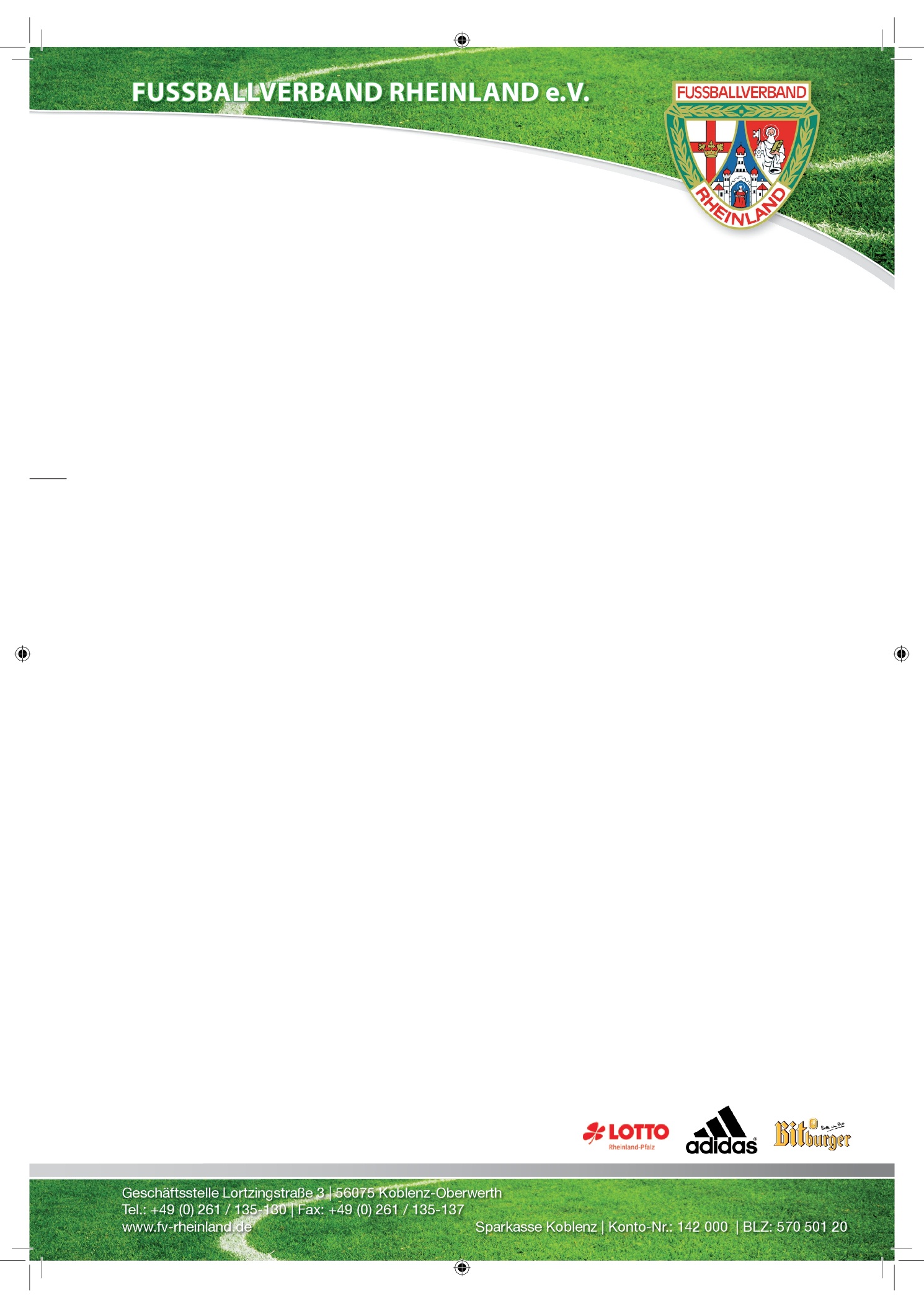 Peter Löcher Im Vogelsang 2 56220 Kettig	
18. Juni 2021Einladungzum Kreistag 2021im Fußballkreis KoblenzWerte Mitstreiter, liebe Silke,gemäß § 17 Abs. 2a der Satzung des Fußballverbandes Rheinland e. V. lade ich Euch hiermit zum Kreistag des Fußballkreises Koblenz am Freitag, 9. Juli 2021 um 19:00 Uhrin die Hermann Höfer Halle in Koblenz-Kesselheim ganz herzlich ein. Die Tagesordnung füge ich bei.Bitte beachtet unbedingt:Die Teilnehmer am Kreistag müssen einen aktuellen negativen Test oder den Nachweis, dass sie geimpft bzw. genesen sind, vorlegen. Die Kontakterfassung wird elektronisch per Luca-App vorgenommen.Ich wünsche eine gute Anreise und verbleibe mit sportlichen GrüßenPeter LöcherKreisvorsitzender                                